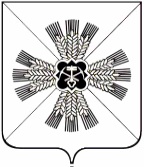 КЕМЕРОВСКАЯ ОБЛАСТЬПРОМЫШЛЕННОВСКОЙ МУНИЦИПАЛЬНЫЙ РАЙОНАДМИНИСТРАЦИЯПУШКИНСКОГО СЕЛЬСКОГО ПОСЕЛЕНИЯПОСТАНОВЛЕНИЕот «27» июля 2017 г. № 42/2-пс.КраснинскоеОб организации пожарно-профилактической работы в жилом секторе и на объектах с массовым пребыванием людей на территории  Пушкинского сельского поселения	В целях повышения эффективности профилактической работы, усиления контроля за противопожарным состоянием жилых домов (независимо от формы собственности), снижения пожаров в жилом секторе и недопущения гибели людей          1. Рекомендовать руководителям предприятий и организаций не зависимо от форм собственности усилить  работу по предупреждению пожаров в жилом секторе и на объектах с массовым пребыванием людей.    	2. В соответствии со ст. 19 Федерального закона «О пожарной безопасности» организовать и осуществлять общественный контроль за обеспечением пожарной безопасности на территории Пушкинского  сельского поселения.         3. В ходе профилактической работы и при проведении общественного контроля проводить разъяснительную работу с населением поселения по соблюдению требований пожарной безопасности.         4. Принимать решения, в соответствии с требованием пункта 116 Правил пожарной безопасности в Российской Федерации ППБ 01-03 о  временной  приостановке разведения  костров, проведения пожароопасных работ на определенных участках, топки печей и котельных установок на территории поселения и предприятий, в летний период в условиях сухой, жаркой и ветреной погоды или при получении штормового предупреждения.   	5. Жителям поселения, предоставлять в порядке, установленном законодательством Российской Федерации, возможность государственным инспекторам по пожарному надзору производить обследования и проверки, принадлежащих им производственных, хозяйственных, жилых и иных помещений и строений в целях контроля за соблюдением требований пожарной безопасности.   	6. Информировать население о принятых решениях по обеспечению пожарной безопасности и содействовать распространению пожарно-технических знаний. 	7. Контроль за выполнением настоящего постановления оставляю за собой.                  ГлаваПушкинского сельского поселения                                     Г.А. Багрыч